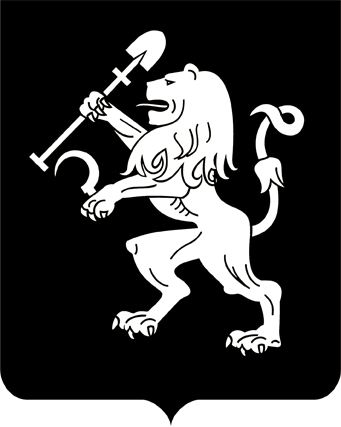 АДМИНИСТРАЦИЯ ГОРОДА КРАСНОЯРСКАРАСПОРЯЖЕНИЕО признании многоквартирных домов аварийными и подлежащими реконструкцииВ связи с выявлением оснований для признания многоквартирных домов аварийными и подлежащими реконструкции, руководствуясь  Положением о признании помещения жилым помещением, жилого            помещения непригодным для проживания и многоквартирного дома аварийным и подлежащим сносу или реконструкции, утвержденным              постановлением Правительства Российской Федерации от 28.01.2006              № 47, статьями 45, 58, 59 Устава города Красноярска, распоряжением Главы города от 22.12.2006 № 270-р:1. Признать аварийными и подлежащими реконструкции следующие многоквартирные дома:№ 23 по ул. Вейнбаума в г. Красноярске (заключение межведомственной комиссии от 20.12.2018 № 1270);№ 55а по ул. Марковского в г. Красноярске (заключение межведомственной комиссии от 20.12.2018 № 1271);№ 55д по ул. Марковского г. Красноярске (заключение межведомственной комиссии от 20.12.2018 № 1272).2. Настоящее распоряжение опубликовать в газете «Городские    новости» и разместить на официальном сайте администрации города.Заместитель Главы города – руководитель департаментагородского хозяйства                                                        Ю.В. Шестопалов21.01.2019№ 9-гх